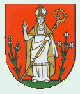 OBEC PODHORANYUZNESENIE č. 187/2017zo zasadnutia Obecného zastupiteľstva v obci Podhorany konaného dňa 28.03.2017  Obecné zastupiteľstvo v Podhoranoch schvaľuje:Program hospodárskeho a sociálneho rozvoja obce Podhorany na roky 2016 - 2023 .Overovatelia:  Milan Suchanovksý                        Vladimír  OračkoJ o z e f    O r a č k o                                                                               starosta obce 